TRIBUNALE DI SONDRIO SEZ. PENALEUdienza Penale Monocratica del 23 Gennaio 2023Dott.ssa FRANCESCA PALLADINI                                     						Il giudice Dott.ssa Francesca Palladini109:00NR 4/21FILTRO209:10NR 2033/21FILTRO309:15NR 2575/21FILTRO409:20NR 1674/21FILTRO509:30NR 2842/19FILTRO609:40NR 2943/14FILTRO709:50NR 1338/19DISCUSSIONE810:10NR 2360/21DISCUSSIONE910:30NR 12/21ISTRUTTORIA1011:10NR 2291/19ISTRUTTORIA1111:40NR 730/20ISTRUTTORIA1212:30NR 303/21ISTRUTTORIA1313:20NR 2961/14ISTRUTTORIA1414:10NR 1875/19ISTRUTTORIA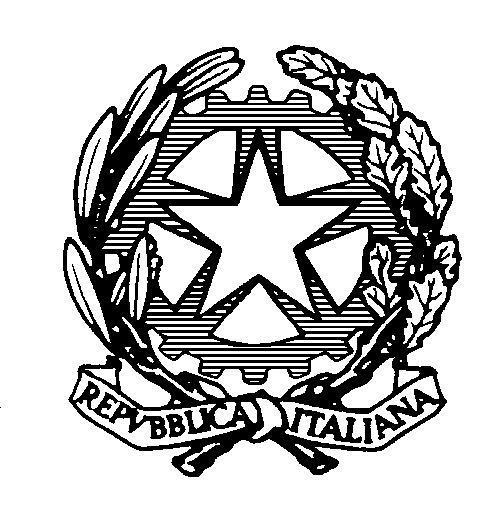 